Publicado en Madrid el 09/01/2018 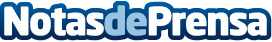 Empresarios del desatasco apoyan una propuesta del etiquetado sobre las toallitas del WCEmpresas especializadas se muestran a favor de que en el etiquetado se lea que no deben ser tiradas por el inodoroDatos de contacto:Aspol Obras de Poceriahttps://www.obrasdepoceriaenmadrid.es916842719Nota de prensa publicada en: https://www.notasdeprensa.es/empresarios-del-desatasco-apoyan-una-propuesta_1 Categorias: Nacional Madrid Ecología http://www.notasdeprensa.es